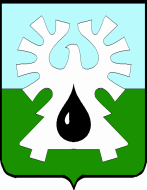 ГОРОДСКОЙ ОКРУГ УРАЙХанты-Мансийского автономного округа - ЮгрыАДМИНИСТРАЦИЯ ГОРОДА УРАЙПОСТАНОВление от _____________	№ __________О внесении изменения в постановление администрации города Урай от 29.01.2014 №207На основании части 2 статьи 65 Федерального закона от 29.12.2012 № 273-ФЗ «Об образовании в Российской Федерации»:1. Внести в постановление администрации города Урай от 29.01.2014 № 207 «О размере платы, взимаемой с родителей (законных представителей) за присмотр и уход за детьми, осваивающими образовательные программы дошкольного образования в муниципальных дошкольных образовательных организациях» изменение, изложив приложение в редакции согласно приложению.2. Постановление опубликовать в газете «Знамя» и разместить на официальном сайте органов местного самоуправления города Урай в информационно-телекоммуникационной сети «Интернет».3. Постановление вступает в силу после его официального опубликования и действует с 01.01.2022.4. Контроль за выполнением постановления возложить на заместителя главы города Урай Е.Н.Подбуцкую.Глава города Урай                                                                                              Т.Р.ЗакирзяновПриложение к постановлению администрации города Урайот ______________№_______«Приложение к постановлениюадминистрации города Урайот 29.01.2014 № 207Размер платы, взимаемой с родителей (законных представителей)за присмотр и уход за детьми, осваивающими образовательные программы дошкольного образования в муниципальных дошкольных образовательных организациях».№ п/пНаименование муниципальной дошкольной образовательной организацииРазмер платы, взимаемой с родителей (законных представителей) за присмотр и уход за детьми,рублей в день1Муниципальное бюджетное дошкольное образовательное учреждение «Детский сад №6 «Дюймовочка»195,002Муниципальное бюджетное дошкольное образовательное учреждение «Детский сад №8 «Умка»195,003Муниципальное бюджетное дошкольное образовательное учреждение «Детский сад №10 «Снежинка»195,004Муниципальное бюджетное дошкольное образовательное учреждение «Детский сад №12»195,005Муниципальное бюджетное дошкольное образовательное учреждение «Детский сад №14»195,006Муниципальное бюджетное дошкольное образовательное учреждение «Детский сад №19 «Радость»195,007Муниципальное бюджетное дошкольное образовательное учреждение «Детский сад №21»195,008Муниципальное бюджетное дошкольное образовательное учреждение «Детский сад комбинированной направленности №7 «Антошка»195,00